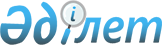 Об изменениях в административно-территориальном устройстве Шетского района Карагандинской областиСовместное постановление акимата Карагандинской области от 7 декабря 2007 года N 27/06 и решение III сессии маслихата Карагандинской области от 14 декабря 2007 года N 49. Зарегистрировано Департаментом юстиции Карагандинской области 14 января 2008 года N 1838.
      В соответствии с  Законом  Республики Казахстан от 8 декабря 1993 года "Об административно-территориальном устройстве Республики Казахстан",  Законом  Республики Казахстан от 23 января 2001 года "О местном государственном управлении в Республике Казахстан", рассмотрев представленные совместные постановления и решения акимата и маслихата Шетского района, акимат Карагандинской области  ПОСТАНОВЛЯЕТ  и Карагандинский областной маслихат  РЕШИЛ : 
      1. Внести в административно-территориальное устройство Шетского района Карагандинской области следующие изменения: 
      1) Упразднить административно-территориальные единицы: поселок Кайракты и Акбулакский аульный (сельский) округ с последующим исключением их из учетных данных; 
      2) Передать упраздненный Акбулакский аульный (сельский) округ в административное подчинение поселкам Акжал и Мойынты и внести изменения в их границы; 
      3) Вывести из административного подчинения Таглинского сельского округа поселок Нижние Кайракты и внести изменения в его границы; 
      4) Отнести поселки Верхние Кайракты и Нижние Кайракты к категории населенных пунктов, с присвоением статуса аула (села); 
      5) Создать на основании аулов (сел) Верхние Кайракты и Нижние Кайракты Нижнекайрактинский аульный (сельский округ), определить административным центром округа село Нижние Кайракты, с включением его в учетные данные; 
      6) Вывести из административного подчинения поселка Мойынты поселок Кийкти, населенные пункты Аркарлы и Акшагыл и внести изменения в его границы; 
      7) Образовать Кийктинский аульный (сельский) округ с административным центром в селе Кийкти и передачей в административное подчинение округа населенные пункты Аркарлы и Акшагыл с включением в учетные данные; 
      2. Контроль за исполнением совместного постановления и решения возложить на заместителя акима области Мусатаева М.Х. и председателя постоянной комиссии областного маслихата по социально-культурному развитию и социальной защите населения Адекенова С.М. 
      3. Настоящее совместное постановление и решение вводится в действие по истечении десяти календарных дней после дня его официального опубликования. 
					© 2012. РГП на ПХВ «Институт законодательства и правовой информации Республики Казахстан» Министерства юстиции Республики Казахстан
				
Аким Карагандинской области
Н. Нигматулин
Председатель сессии, 
секретарь областного маслихата
Б. Жумабеков